RELATÓRIO PARCIAL DE ATIVIDADES DO BOLSISTA PIBIC/CNPq (Refere-se às atividades realizadas no período de maio a outubro de 2022)1. IDENTIFICAÇÃO2. OBJETIVOS DO PROJETO DO ALUNO2.1. Objetivos e Metas do Projeto3. PRINCIPAIS ETAPAS EXECUTADAS PELO ALUNO NO PERÍODO (máximo de 3 páginas)4. APRESENTAÇÃO E DISCUSSÃO SUSCINTA DOS PRINCIPAIS RESULTADOS OBTIDOS ATÉ O MOMENTO (máximo de 3 páginas)5. CRONOGRAMA DAS ATIVIDADESEx.:(*) Atividades previstas no projeto como: revisão de literatura, trabalho de campo, medições de laboratório, entrevistas etc. Obs.: Caso determinada etapa não tenha sido realizada, justificar.6. DIFICULDADES ENCONTRADAS7. ATIVIDADES PARALELAS DESENVOLVIDAS PELO ALUNOEm ____/____/________________________________________                   _________________________________                                                              Assinatura do(a) Bolsista                                    Assinatura do(a) Orientador(a)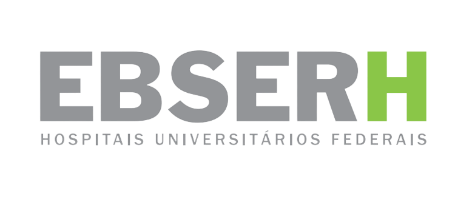 PROGRAMA INSTITUCIONAL DE BOLSAS DE INICIAÇÃO CIENTÍFICA PIC/EBSERHNome do Orientador:Nome do Aluno:Área do projeto:Título do projeto do aluno:Nº Parecer Consubstanciado do CEPModalidade:(  ) Bolsista Pibic  -  ( ) Bolsista Inovação  -                  Modalidade:(  ) Bolsista Pibic  -  ( ) Bolsista Inovação  -                  ATIVIDADES (*)MAIJUNJULAGOSETOUTNOVDEZJANFEVMARABRAtividade 1 (Prevista)XXXXAtividade 1 (Realizada)OKOKOKOKAtividade 2 (Prevista)XXXAtividade 2 (Realizada)Atividade 3 (Prevista)XXXXXXXAtividade 3 (Realizada)OKOK...Atividade n (Prevista)XXXXXXXXAtividade n (Realizada)OKOKOKOK